كليةالتمريض جامعةالزقازيق تحت رعاية الأستاذ الدكتور/ ناديه محمد طه عميدالكليه والأستاذالدكتور/ فاطمه محمد أحمدرئيس القسم تمريض صحة المجتمع تفضلت الأستاذالدكتور/ ساميه فاروقبتكريم الطلاب المتميزين بالقسم العملى بالعيادات الخارجية الخميس 6/12/2023     بحضورد / غرام محمود أبراهيمد / أيناس محمد أبراهيمد / أحمد العباسىالف مبروك للطلاب المتميزين مع التمنيات لهم بالتوفيق والنجاح الدائم ولقسم تمريض صحة المجتمع بالتوفيق 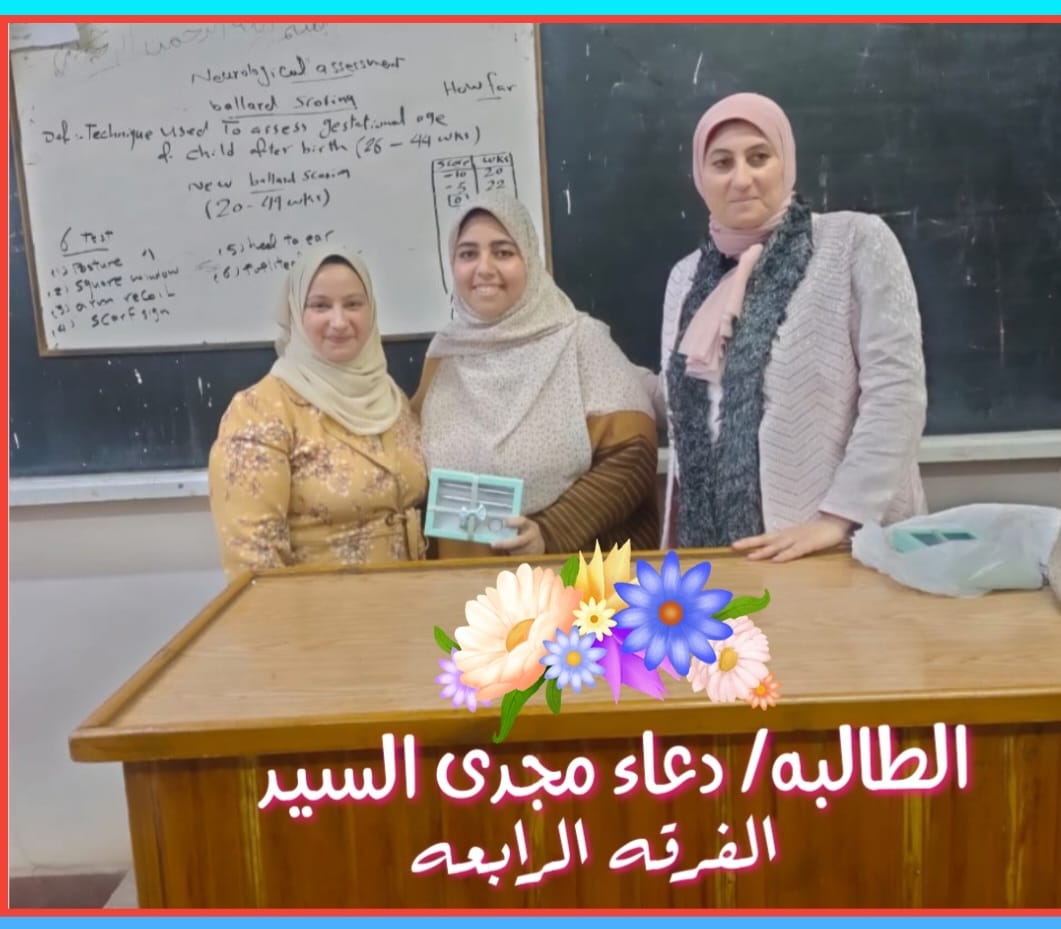 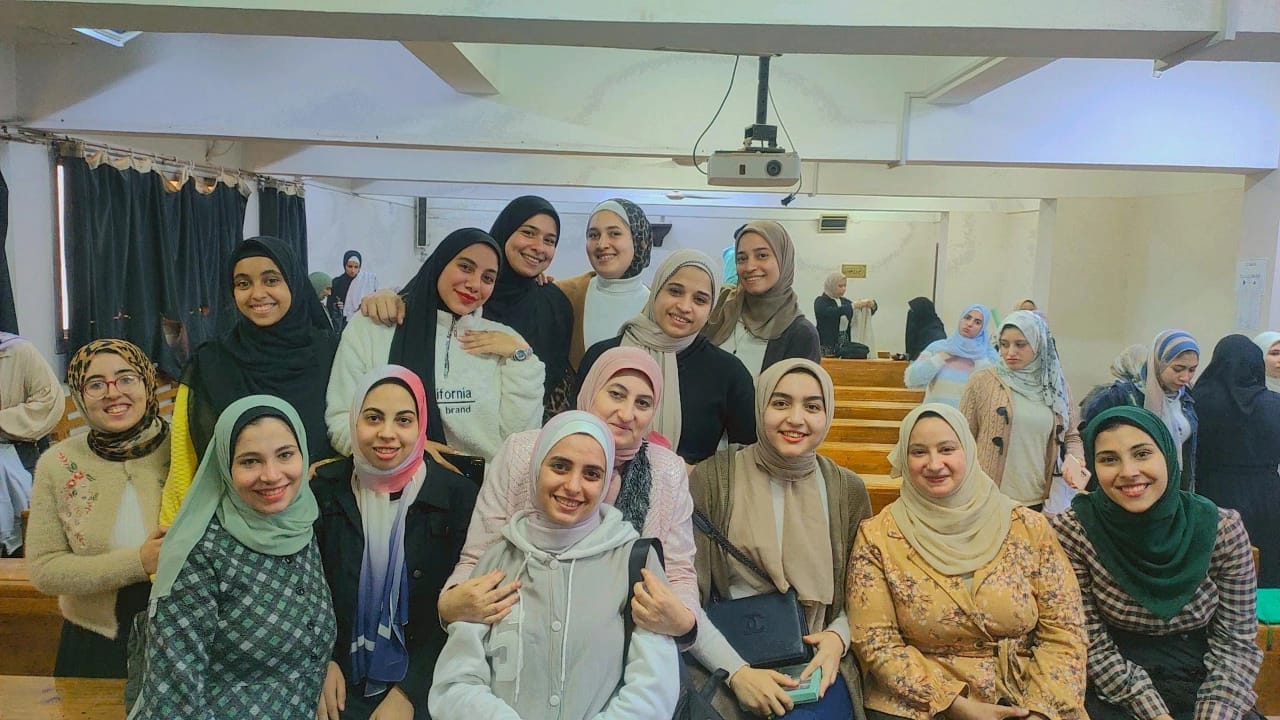 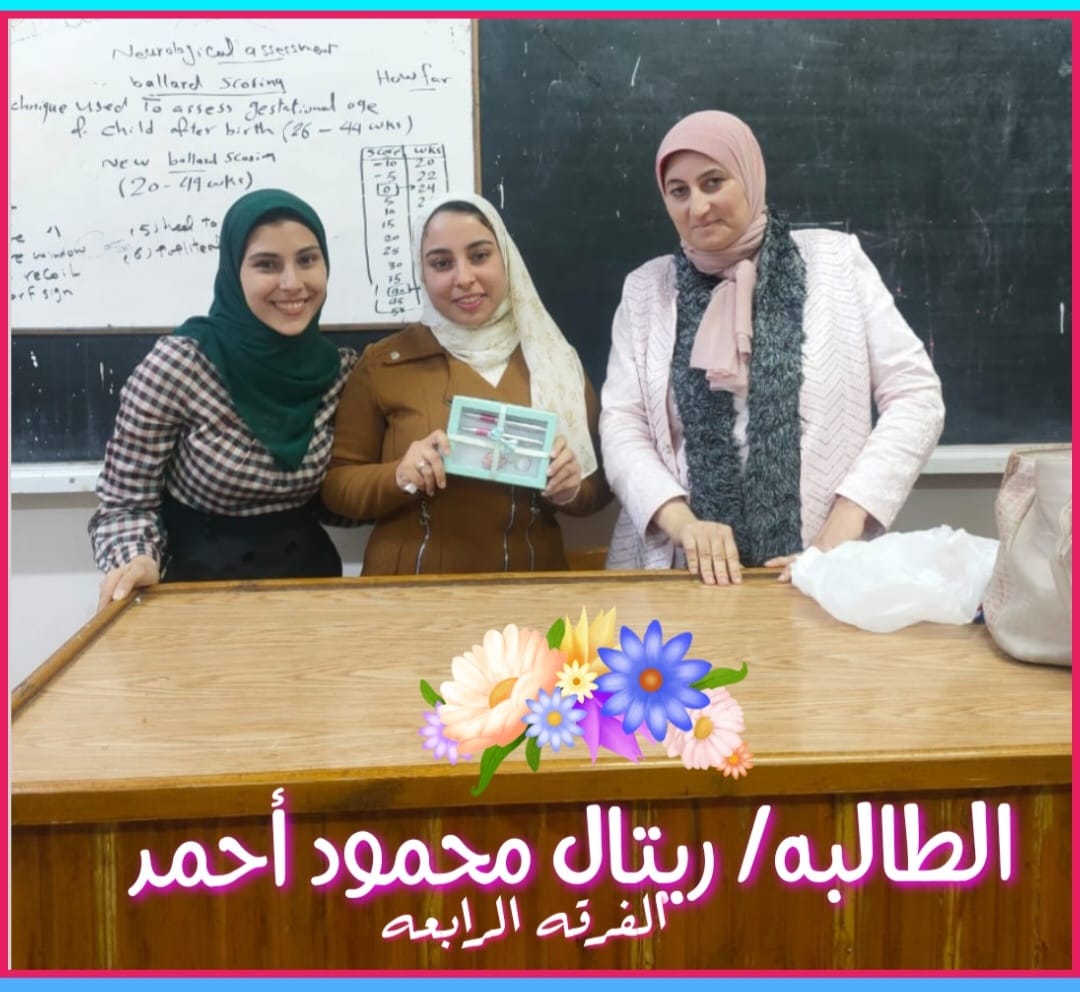 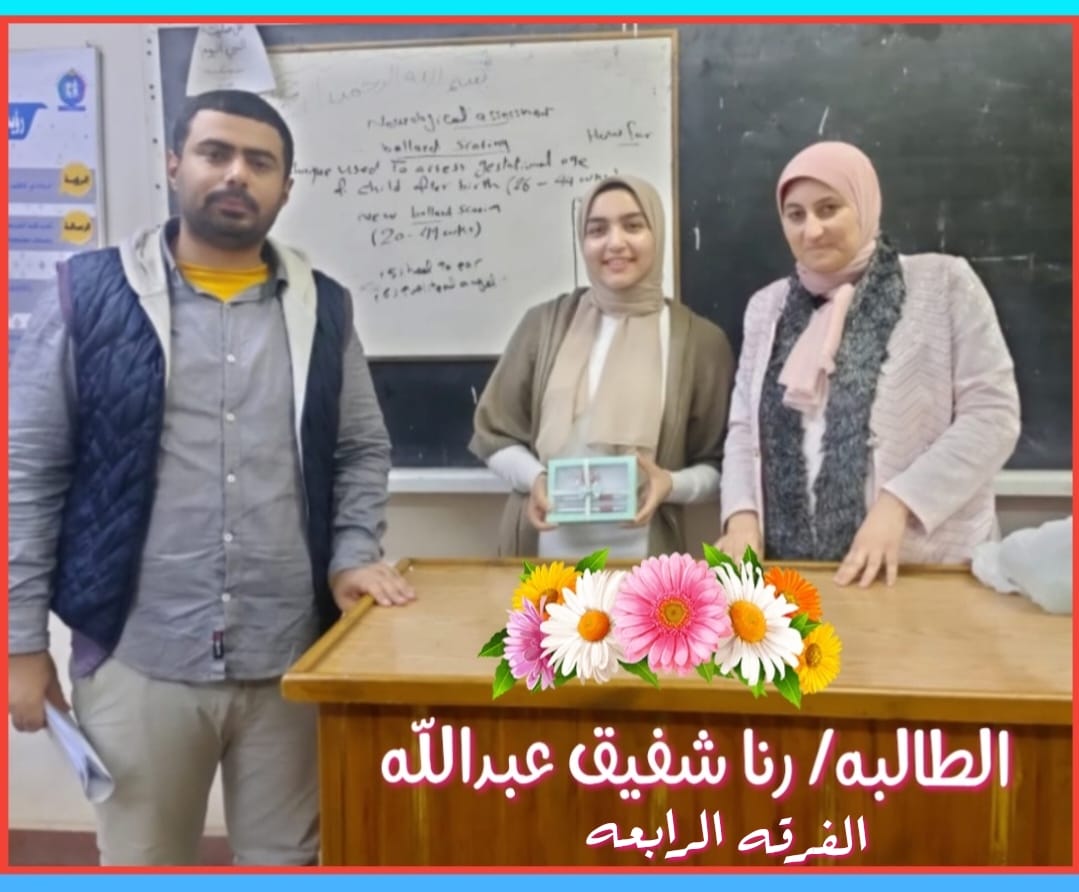 